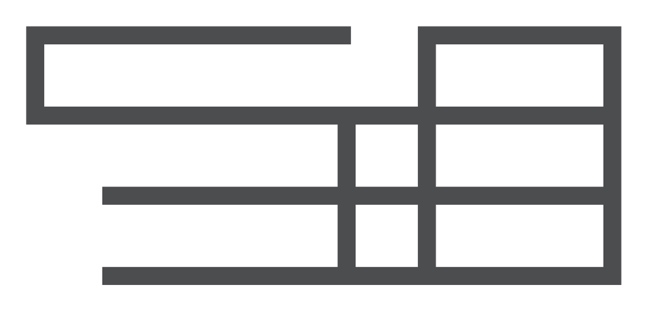 UT College of Architecture + Design 50th AnniversaryAccommodations and Transportationarchdesign.utk.edu/50thTransportation is provided for many of the anniversary events to and from the following downtown Knoxville hotels:Crowne Plaza : 401 West Summit Hill Drive : 865-522-2600Hilton Knoxville : 501 West Church Avenue : 865-523-2300Holiday Inn Downtown : 525 Henley Street : 877-410-6667Please contact the hotel of your choice to arrange your overnight accommodations.Click here for information about other hotels and information about Knoxville.Transportation also is available to and from UT campus for many events and to and from the General Shale Keynote Lecture at Bijou Theatre on April 30.  Transportation availability is noted on the RSVP form.  Also available to 50th anniversary guests are the Downtown Trolley and KAT Bus services.  More information on these services is available at archdesign.utk.edu/50th. 